ЦЕНТАР ЗА ЗАШТИТУ ОДОЈЧАДИ, ДЕЦЕ И ОМЛАДИНЕ КОНКУРСНА ДОКУМЕНТАЦИЈА Јавна набавка број: 2/17-поступак јавне набавке мале вредности-РАДОВИ-ИЗВОЂЕЊЕ ГРАЂЕВИНСКИХ И ГРАЂЕВИНСКО ЗАНАТСКИХ РАДОВА НА ПРОТИВПОЖАРНОМ СТЕПЕНИШТУ У ПРИХВАТИЛИШТУ У ОКВИРУ СТАЦИОНАРА ЗА МАЈКУ И ДЕТЕ У ЗВЕЧАНСКОЈ 7 И ЗАМЕНА ПАРКЕТА У ПРИХВАТИЛИШТУ ЗА УРГЕНТНУ ЗАШТИТУ ЗЛОСТАВЉАНЕ И ЗАНЕМАРЕНЕ ДЕЦЕ У УЛ.БРАЋЕ ЈЕРКОВИЋ 119Укупан број страна: 37мај  2017. годинеСАДРЖИНА КОНКУРСНЕ ДОКУМЕНТАЦИЈЕ1) ОПШТИ ПОДАЦИ О ЈАВНОЈ НАБАВЦИ И ПРЕДМЕТУ ЈАВНЕ НАБАВКЕ2) УСЛОВИ ЗА УЧЕШЋЕ У ПОСТУПКУ И УПУСТВО КАКО СЕ ДОКАЗУЈЕ ИСПУЊЕНОСТ ТИХ УСЛОВА3) УПУТСТВО ПОНУЂАЧИМА КАКО ДА САЧИНЕ ПОНУДУ4) ОБРАЗАЦ ПОНУДЕ - Образац 15) ОБРАЗАЦ СТРУКТУРЕ ЦЕНЕ СА УПУТСТВОМ КАКО ДА СЕ ПОПУНИ –Образац 26) ОБРАЗАЦ ИЗЈАВЕ ПОНУЂАЧА О ИСПУЊЕНОСТИ ОБАВЕЗНИХ УСЛОВА –Образац 37) ОБРАЗАЦ ИЗЈАВЕ ПОНУЂАЧА О ИСПУЊЕНОСТИ ОБАВЕЗНИХ УСЛОВА ЗА ПОДИЗВОЂАЧА – Образац 3а8) ОБРАЗАЦ ИЗЈАВЕ ПОНУЂАЧА О ИСПУЊЕНОСТИ ДОДАТНИХ УСЛОВА –Образац 49) ОБРАЗАЦ ИЗЈАВЕ ПОНУЂАЧА О НЕЗАВИСНОЈ ПОНУДИ - Образац 510) ОБРАЗАЦ ИЗЈАВЕ ПОНУЂАЧА О ПОШТОВАЊУ ОБАВЕЗА ИЗ ЧЛ. 75. СТ. 2. ЗАКОНА –Образац 611) ОБРАЗАЦ ИЗЈАВЕ ПОНУЂАЧА О ДОСТАВЉАЊУ СРЕДСТАВА ФИНАНСИЈСКОГ ОБЕЗБЕЂЕЊА - Образац 712) ОБРАЗАЦ ИЗЈАВЕ ПОНУЂАЧА О ТРОШКОВИМА ПРИПРЕМЕ ПОНУДЕ –Образац 813) СПИСАК ИЗВЕДЕНИХ  РАДОВА-Образац број 914) ПОТВРДА-Образац број 1015) МОДЕЛ УГОВОРАНа основу члана 39. и члана 61. Закона о јавним набавкама (''Сл. гласник РС'' бр. 124/12, 14/15 и 68/15- у даљем тексту: Закон) и члана 6. Правилника о обавезним елементима конкурсне документације у поступцима јавних набавки и начину доказивања испуњености услова (''Сл. гласник РС'' бр. 86/15), Одлуке о покретању поступка јавне набавке број 837 од  08.05.2017 . године и Решења о образовању Комисије за јавну набавку број 837/1од 08.05.2017. године, припремљена је Конкурсна документација у поступку јавне набавке мале вредности за јавну набавку број 02/17, радови– Извођење грађевинских и грађевинско занатских радова на противпожарном степеништу у Прихватилишту у оквиру Стационара за мајку и дете у Звечанској 7 и замена паркета у Прихватилишту за ургентну заштиту злостављане и занемарене деце у Браће Јерковић 119ОПШТИ ПОДАЦИ О ЈАВНОЈ НАБАВЦИ И ПРЕДМЕТУ ЈАВНЕ НАБАВКЕ ПОДАЦИ О НАРУЧИОЦУНазив, адреса и интернет страница наручиоца: Центар за заштиту одојчади, деце и омладине, Звечанска 7, Београд, Матични број:………………………………………………….07094345;ПИБ: …………………………………………………....……..100286755; ВРСТА ПОСТУПКА ЈАВНЕ НАБАВКЕ И ПРИМЕНА ДРУГИХ ЗАКОНА Врста поступка: поступак јавне набавке мале вредности.Предметна јавна набавка се спроводи у поступку јавне набавке мале вредности, у складу саЗаконом и подзаконским актима којима се уређују јавне набавке.ПРЕДМЕТ ЈАВНЕ НАБАВКЕПредмет јавне набавке број 02/17 су радови  и то радови–  Извођење грађевинских и грађевинско занатских радова на противпожарном степеништу у Прихватилишту у оквиру Стационара за мајку и дете у Звечанској 7 и замена паркета у Прихватилишту за ургентну заштиту злостављане и занемарене деце у Браће Јерковић 119Назив и ознака из Општег речника јавних набавки: 45432113-9 Постављање паркета   и  454540000-радови на реконструкцији ЦИЉ ПОСТУПКАПоступак јавне набавке се спроводи ради закључења уговора о јавној набавци.ЛИЦЕ ЗА КОНТАКТКонтакт особe за ближе информације, сваког радног дана од 7,30– 15,30 часова: Јованка Јаковљевић, економиста, e-mail: jovanka.jakovljevic@yahoo.com, stefan_jevtic86@hotmail.rsУСЛОВИ ЗА УЧЕШЋЕ У ПОСТУПКУ ЈАВНЕ НАБАВКЕ ИЗ ЧЛ. 75. И 76. ЗАКОНА О ЈАВНИМ НАБАВКАМА (''Службени гласник РС'' бр. 124/12, 14/15 и 68/15, у даљем тексту: Закон) и УПУТСТВО КАКО СЕ ДОКАЗУЈЕ ИСПУЊЕНОСТ ТИХ УСЛОВАКонкурсна документација садржи услове које понуђач мора да испуни да би могао да учествује у поступку јавне набавке, као и доказе којима се доказује њихова испуњеност. ОБАВЕЗНИ УСЛОВИ Право на учешће у поступку јавне набавке има понуђач који испуњава обавезне услове заучешће у поступку јавне набавке дефинисане чланом 75. Закона и то:1.   да је регистрован код надлежног органа односно уписан у одговарајући регистар (члан75. став 1. тачка 1. Закона);2.   да он и његов законски заступник није осуђиван за неко од кривичних дела као члан организоване криминалне групе, да није осуђиван за кривична дела против привреде, кривична дела против животне средине, кривично дело примања или давања мита, кривично дело преваре (члан 75. став 1. тачка 2. Закона);3.   да је измирио доспеле порезе, доприносе и друге јавне дажбине у складу са прописима Републике Србије или стране државе када има седиште на њеној територији (члан 75. став 1. тачка 4. Закона);Понуђач је обавезан да приликом састављања понуде изричито наведе (Образац 6) да је поштовао обавезе које произилазе из важећих прописа о заштити на раду, запошљавању и условима  рада,  заштити  животне  средине, као  и  да му није изречена мера забране обављања делатности која је на снази у време подношења понуда (члан 75. став 2. Закона).Испуњеност обавезних услова у поступку јавне набавке понуђач доказује достављањем изјаве којом под пуном материјалном и кривичном одговорношћу потврђује да испуњава све обавезне услове одређене конкурсном документацијом - Образац 3.Уколико понуђач подноси понуду са подизвођачем/има у складу са чланом 80. Закона, подизвођач мора да испуњава обавезне услове за учешће из члана 75. став 1. тачке 1) до 4) Закона.Уколико понуду подноси група понуђача, сваки понуђач из групе понуђача мора да испуни обавезне услове из члана 75. став 1. тачке 1) до 4) Закона. Додатни услови за учешће у поступку јавне набавке из члана 76. Закона:-да је понуђач у периоду од пет година пре објављивања позива за подношење понуда, извршио радове, исте или сличне врсте као што је предмет јавне набавке, укупне збирне вредности:За партију број 1- од најмање 3.200.000,00 динара (словима: тримилионадвестотинехиљада динара);За партију број 2- од најмање 1.000.000,00 динара (словима: једанмилион динара);-Финансијски  капацитет  - да у последњих 6 месеци који претходе месецу у  коме је објављен позив за подношење понуда није био у блокади;  Кадровског  капацитета  - да располаже кадровским капацитетом, што подразумева да има најмање :За партију број 1_3 (три) радно ангажована лица и то:-  1 (једно) лице одговоран извођач радова који поседује личну лиценцу врсте 410 - Одговорниизвођач  радова  грађевинских  конструкција  и  грађевинско  -  занатских  радова  на  објектима високоградње, нискоградње и хидроградње или 411 - Одговорни извођач радова грађевинских конструкција и грађевинско - занатских радова на објектима високоградње или  401- Одговорни извођач радова архитектонско-грађевинских конструкција и грађевинско-занатских радова на објектима високоградње и   2 (два) лица грађевинске струке, III степена (КВ) или IV степена (ССС) или V степена(ВКВ) за завршне грађевинске радове –керамичар и молер)За партију број 2_2 (два) радно ангажована лица и то:-  1 (једно) лице одговоран извођач радова који поседује личну лиценцу врсте 410 - Одговорниизвођач  радова  грађевинских  конструкција  и  грађевинско  -  занатских  радова  на  објектима високоградње, нискоградње и хидроградње или 411 - Одговорни извођач радова грађевинских конструкција и грађевинско - занатских радова на објектима високоградње или  401- Одговорни извођач радова архитектонско-грађевинских конструкција и грађевинско-занатских радова на објектима високоградње и  1 (једно) лице грађевинске струке, III степена (КВ) или IV степена (ССС) или V степена(ВКВ) за подополагачке радове –паркетар)Уколико понуду подноси група понуђача, додатне услове чланови групе испуњавају заједно,осим услова да нису били у блокади.Испуњеност додатних услова у поступку јавне набавке понуђач доказује достављањем изјаве којом под пуном материјалном и кривичном одговорношћу потврђује да испуњава све додатне услове одређене конкурсном документацијом - Образац 4.Поред изјаве којом под пуном материјалном и кривичном одговорношћу потврђује да испуњава додатне услове понуђач је у обавези да за сва радно ангажована лица достави копије уговора.Уколико понуђач учествује у обе партије, обзиром да ће се радови спроводити у исто време а на различитим локацијама потребно је да понуђачи доставе уговоре за различита лица(једно лице не може да буде ангажовано у обе партије).Наручилац може пре доношења одлуке о додели уговора да тражи од понуђача чија је понуда оцењена као најповољнија да достави на увид оригинал или оверену копију свих или појединих доказа о испуњености услова.Уколико понуђач у остављеном, примереном року који не може бити краћи од пет дана, не достави на увид оригинал или оверену копију тражених доказа, Наручилац ће његову понуду одбити као неприхватљиву.Понуда мора бити јасна, недвосмислена, читко попуњена, оверена печатом и потписана од стране одговорног лица понуђача.Понуђач је дужан да без одлагања достави Наручиоцу писмено обавештење о било којој промени у вези са испуњеношћу услова, која наступи до доношења одлуке о додели уговора, односно до закључења уговора, као и током важења уговора, и да промену документује на прописани начин.УПУТСТВО ПОНУЂАЧИМА КАКО ДА САЧИНЕ ПОНУДУ 1. Подаци о језику на којем понуда мора да буде  састављена Понуђач подноси понуду на српском језику.Понуђач је у обавези да уз доказе који су на страном језику, достави и њихов превод на српски језик оверен од стране судског тумача за предметни страни језик. 2.  Начин на који понуда мора да буде сачињена Понуђач понуду подноси непосредно или путем поште у затвореној коверти или кутији, затворену на начин да се приликом отварања понуда може са сигурношћу утврдити да се први пут отвара. На полеђини коверте или на кутији навести назив и адресу понуђача, телефон и контакт особу.У случају да понуду подноси група понуђача, на коверти или кутији је потребно назначити да се ради о групи понуђача и навести називе и адресу свих  учесника у заједничкој понуди, телефон и контакт особу.Понуду доставити на адресу: Центар за заштиту одојчади,деце и омладине ,Звечанска 7,Београд ,,Понуда за јавну набавку број 02/17, Набавка радова- Извођење грађевинских и грађевинско занатских радова на противпожарном степеништу   у Прихватилишту у оквиру Стационара за мајку и дете у Звечанској 7 и замена паркета у Прихватилишту за ургентну заштиту злостављане и занемарене деце у Браће Јерковић 119.- НЕ ОТВАРАТИ”.Наручилац  ће,  по  пријему одређене понуде,  на коверти,  односно  кутији  у којој  се понуда налази, евидентирати број под којим се води предмет и обележити датум и сат пријема понуде, према редоследу приспећа. Уколико је понуда достављена непосредно наручулац ће понуђачу предати  потврду пријема понуде. У потврди о пријему наручилац  ће  навести  датум  и  сат пријема понуде. Понуда је благовремена уколико је примљена до дана и сата одређеног  у позиву за подношење понуда.Понуда коју наручилац није примио у року одређеном за подношење понуда, односно која је примљена по истеку дана и сата до којег се могу понуде подносити, сматраће се неблаговременом.Понуда се припрема на обрасцима, који су саставни део Конкурсне документације, а у зависности од тога како понуђач наступа у понуди.Уколико се приликом сачињавања понуде начини грешка, (у писању речи-текста, заокруживању понуђених опција, уношењу цифара или сл.), понуђач може исту исправити уз параф и оверу печатом. 3. Понуда мора да  садржи - Образац  понуде  (Образац  1)  понуђач  мора  да  попуни,  овери  печатом  и  потпише,  чиме потврђује да су тачни подаци који су у обрасцу понуде наведени.*У случају већег броја подизвођача или учесника у заједничкој понуди (уколико се понуда подноси  са  подизвођачем  или  као  заједничка  понуда),  потребно  је  копирати  одговарајућ устрану овог обрасца и то оне на којима се налази место за уношење података о подизвођачу или учесницима у заједничкој понуди, у довољном броју примерака за све подизвођаче, односноучеснике у заједничкој понуди. Тако попуњене ископиране стране овог обрасца се прилажу уз овај образац понуде. Образац понуде, у случају заједничке понуде, потписују и оверавају, поизбору понуђача, или сви чланови групе понуђача, или један од чланова групе у име групе, којиу том случају мора бити наведен у споразуму из члана 81. став 4. Закона.- Образац структуре цене са упутством како да се попуни (Образац 2) понуђач мора да попуни, овери печатом и потпише, чиме потврђује да су тачни подаци који су у обрасцу структуре цене понуде наведени.*У случају заједничке понуде, образац потписују и оверавају, по избору понуђача, или сви чланови групе понуђача, или један од чланова групе у име групе, који у том случају мора бити наведен у споразуму из члана 81. став 4. Закона.- Споразум о заједничком наступању који обавезно мора да садржи податке из члана 81. став.4. тач. 1) до 2) Закона и то податке о:- члану групе који ће бити носилац посла, односно који ће поднети понуду и који ће     заступати групу понуђача пред наручиоцем, - опису послова сваког од понуђача из групе понуђача за извршење уговора. Уколико се група понуђача определила да  један од чланова групе( а не сви чланови групе), у име групе понуђача, потпише и овери Образац понуде (Образац 1), Образац структуре цене (Образац број 2), и Образац трошкова припреме понуде ( Образац број 8) из конкурсне документације ( који не представљају изјаве дате под кривичном и материјалном одговорношћу), у овом споразуму се мора навести и тај понуђач, односно члан групе понуђача.**Споразум се доставља само у случају подношења заједничке понуде. - Образац изјаве понуђача о испуњености обавезних услова (Образац 3) понуђач мора да овери  печатом  и  потпише,  чиме  потврђује  да  испуњава  све  обавезне  услове  за  учешће  у поступку јавне набавке дефинисане чланом 75. Закона.*У случају заједничке понуде, образац потписују и оверавају сви чланови групе понуђача, чиме потврђују да сваки члан групе понуђача испуњава све обавезне услове за учешће у поступку јавне набавке дефинисане чланом 75. Закона.- Образац изјаве понуђача о испуњености обавезних услова за подизвођача (Образац 3а) понуђач  мора  да  овери  печатом  и  потпише,  чиме  потврђује  да  подизвођач  испуњава  све обавезне услове за учешће у поступку јавне набавке дефинисане чланом 75. Закона.* У случају да понуђач наступа самостално или у случају подношења заједничке понуде овај образац се доставља непопуњен.- Образац изјава понуђача о испуњености додатних услова (Образац 4) понуђач мора да овери  печатом  и  потпише,  чиме  потврђује  да  испуњава  све  додатне  услове  за  учешће  у поступку јавне набавке.* У случају заједничке понуде, образац потписују и оверавају сви чланови групе понуђача, чиме потврђују да сваки члан групе испуњава додатни услов у делу финансијског капацитета, а да остале додатне услове у делу пословног и кадровског капацитета испуњавају заједно.- Образац изјаве понуђача о независној понуди (Образац 5) понуђач мора да га попуни, овери печатом и потпише.*У случају заједничке понуде, образац потписују и оверавају сви чланови групе понуђача.- Образац  изјаве  понуђача  о  поштовању  обавеза  из  чл.  75.став  2.  Закона  (Образац  6)понуђач мора да га попуни, овери печатом и потпише.*У случају заједничке понуде, образац потписују и оверавају сви чланови групе понуђача- Образац изјаве понуђача о достављању средстава финансијског обезбеђења   (Образац 7)понуђач мора да га попуни, овери печатом и потпише.*У случају заједничке понуде, образац потписују и оверавају сви чланови групе понуђача.- Образац изјаве понуђача о трошковима припреме понуде (Образац 8) понуђач попуњава, оверава печатом и потписује.*У случају заједничке понуде, образац потписују и оверавају, по избору понуђача, или сви чланови групе понуђача, или један од чланова групе у име групе, који у том случају мора бити наведен у споразуму из члана 81.,став 4. Закона.Образац списак изведених радова (Образац 9) понуђач попуњава  тако што у образац уноси врсту изведених радова, број и датум уговора/фактуре/а и вредност- Модел уговора понуђач (било да наступа самостално, као група понуђача или са подизвођачем) има обавезу да потпише и овери последњу страну модела уговора, чиме се сматра да прихвата све елементе Модела уговора који је саставни део Конкурсне документације. Напомена: *Образац понуде (Образац 1), Образац структуре цене (Образац 2), Образац изјаве понуђача о трошковима припреме понуде (Образац 8), у случају заједничке понуде потписују и оверавају, по избору понуђача, или сви чланови групе понуђача, или један од чланова групе у име групе, који у том случају мора бити наведен у споразуму из члана 81.став 4. Закона.*Образац изјаве понуђача о испуњености обавезних услова (Образац 3), Образац изјаве понуђача о испуњености додатних услова (Образац 4), Образац изјаве понуђача о независној понуди (Образац 5), Образац изјаве понуђача о поштовању обавеза из чл. 75. став 2. Закона (Образац 6) и Образац изјаве понушача о достављању средстава финансијског обезбеђења (Образац  7),  у случају групе понуђача морају бити потписани  од стране  овлашћеног  лица сваког од понуђача из групе понуђача и оверена печатима.**Понуђач је дужан да при састављању понуде поштује обавезе које произлазе из важећих прописа о заштити на раду, запошљавању и условима рада и заштите животне средине. 4. Понуда  са варијантама Подношење понуде са варијантама није дозвољено. 5. Начин  измене,  допуне и  опозива понуде У року за подношење понуде понуђач може да измени, допуни или опозове своју понуду на начин који је одређен за подношење понуде.Понуђач је дужан да јасно назначи који део понуде мења односно која документа накнадно доставља.Измену, допуну или опозив понуде треба доставити на адресу: Центар за за заштиту одојчади, деце и омладине, Звечанска 7, Београд, са назнаком: „Измена понуде за јавну набавку број 02/17, радови- Извођење грађевинских и грађевинско занатских радова на противпожарном степеништу   у Прихватилишту у оквиру Стационара за мајку и дете у Звечанској 7 и замена паркета у Прихватилишту за ургентну заштиту злостављане и занемарене деце у Браће Јерковић 119,- или „Допуна понуде за јавну набавку број 02/17, радови - Извођење грађевинских и грађевинско занатских радова на противпожарном степеништу   у Прихватилишту у оквиру Стационара за мајку и дете у Звечанској 7 и замена паркета у Прихватилишту за ургентну заштиту злостављане и занемарене деце у Браће Јерковић 119. - НЕ ОТВАРАТИ” или „Измена и допуна понуде за јавну набавку број 02/17, радови - Извођење грађевинских и грађевинско занатских радова на противпожарном степеништу   у Прихватилишту у оквиру Стационара за мајку и дете у Звечанској 7 и замена паркета у Прихватилишту за ургентну заштиту злостављане и занемарене деце у Браће Јерковић 119- НЕ ОТВАРАТИ” или „Опозив понуде за јавну набавку број 02/17, радови Извођење грађевинских и грађевинско занатских радова на противпожарном степеништу   у Прихватилишту у оквиру Стационара за мајку и дете у Звечанској 7 и замена паркета у Прихватилишту за ургентну заштиту злостављане и занемарене деце у Браће Јерковић 119.- НЕ ОТВАРАТИ”.На полеђини коверте или на кутији навести назив и адресу понуђача, телефон и контакт. У случају да понуду подноси група понуђача, на коверти или кутији је потребно назначити да се ради о групи понуђача и навести називе и адресу свих учесника у заједничкој понуди, телефон и контакт особу.По истеку рока за подношење понуда понуђач не може да повуче нити да мења своју понуду. 6.  Учествовање у заједничкој понуди или као подизвођач Понуђач може да поднесе само једну понуду.Понуђач који је самостално поднео понуду не може истовремено да учествује у заједничкој понуди или као подизвођач, нити исто лице може учествовати у више заједничких понуда.У Обрасцу понуде (Образац 1) понуђач наводи на који начин подноси понуду, односно да ли подноси понуду самостално, или као заједничку понуду, или подноси понуду са подизвођачем. 7.  Понуда  са подизвођачем Уколико понуђач подноси понуду са подизвођачем дужан је да у Обрасцу понуде (Образац 1) наведе да понуду подноси са подизвођачем, проценат укупне вредности набавке који ће поверити подизвођачу, а који не може бити већи од 50%, као и део предмета набавке који ће извршити преко подизвођача.Понуђач у Обрасцу понуде наводи назив и седиште подизвођача, уколико ће делимично извршење набавке поверити подизвођачу.Уколико уговор о јавној набавци буде закључен између наручиоца и понуђача који подноси понуду са подизвођачем, тај подизвођач ће бити наведен и у уговору о јавној набавци.Понуђач је дужан да за подизвођаче достави доказе о испуњености услова који су наведени у Условима за учешће у поступку јавне набавке из чл. 75. Закона у складу са Упутством како се доказује испуњеност услова.Понуђач у потпуности одговара наручиоцу за извршење обавеза из поступка јавне набавке, односно извршење уговорних обавеза, без обзира на број подизвођача.Пренос потраживања на подизвођача вршиће се у складу са Законом о облигационим односима сагласно чл. 436 до 453. 8.  Заједничка понуда Понуду може поднети група понуђача.Уколико понуду подноси група понуђача, саставни део заједничке понуде мора бити споразум којим се понуђачи из групе међусобно и према наручиоцу обавезују на извршење јавне набавке, а који обавезно садржи податке о:члану групе који ће бити носилац посла, односно који ће поднети понуду и који ће заступати групу понуђача пред наручиоцем,опису послова сваког од понуђача из групе понуђача за извршење уговора.Уколико се група понуђача определила да један од чланова групе (а не сви чланови групе), у име групе понуђача, потпише и овери Образац понуде (Образац 1), Образац структуре цене (Образац 2), и Образац изјаве понуђача о трошковима припреме понуде (Образац 8), из конкурсне документације (који не представљају Изјаве дате под кривичном и материјалном одговорношћу), у овом споразуму се мора навести и тај понуђач, односно члан групе понуђача.Понуђачи из групе понуђача одговарају неограничено солидарно према наручиоцу.Задруга може поднети понуду самостално, у своје име, а за рачун задругара или заједничку понуду у име задругара.Ако задруга подноси понуду у своје име за обавезе из поступка јавне набавке и уговора о јавној набавци одговара задруга и задругари у складу са законом.Ако задруга подноси заједничку понуду у име задругара за обавезе из поступка јавне набавке и уговора о јавној набавци неограничено солидарно одговарају задругари. 9. Авансно плаћање, начин и услови плаћања, гарантни рок, као и друге  околности  од којих зависи  прихватљивост  понуде 9.1. Авансно плаћање:Наручилац прихвата авансно плаћање у висини коју одреди понуђач( али не више од 50%) Плаћање аванса ће се извршити у року од 45 (четрдесетпет) дана од дана пријема рачуна/предрачуна   за авансно плаћање, на текући рачун добављача назначеном на рачуну.Разлику до пуне уговорене цене (између датог аванса и вредности извршених радова  ) Наручилац ће исплатити на основу привремених ситуација или окончаног рачуна  у року од 45 дана од дана пријема рачуна.Окончани рачун се испоставља након извршених радова .9.2. Захтеви у погледу рока, места и начина испоруке : Рок за извршење радова  се рачуна три дана од дана уплате аванса , а радови се обављају на адреси  објеката установе социјалне заштите односно у Београду у ул.Звечанској број 7 у Центру за заштиту одојчади, деце и омладине-Прихватилиште у оквиру Стационара за мајку и дете за партију број 1- радови на противпожарном степеништуи у Центру за заштиту одојчади, деце и омладине-Прихватилиште за ургентну заштиту злостављане и занемарене деце у ул.Браће Јерковић 119 за партију број 2- замена паркета Радови се изводе према спецификацији  која је саставни део Понуде.9.3. Захтев у погледу рока важења понуде:Рок важења понуде не може бити краћи од 90 дана од дана јавног отварања понуда.У случају истека рока важења понуде, наручилац је дужан да у писаном облику затражи од понуђача продужење рока важења понуде.Понуђач који прихвати захтев за продужење рока важења понуде на може мењати понуду.10.  Валута  и начин на који  мора  да  буде наведена  и  изражена  цена  у понудиЦена мора бити исказана у динарима, са и без пореза на додату вредност, са урачунатим свим трошковима које понуђач има у реализацији предметне јавне набавке, с тим да ће се за оцену понуде узимати у обзир цена без пореза на додату вредност.Ако је у понуди исказана неуобичајено ниска цена, наручилац ће поступити у складу са чланом 92. Закона. 11. Подаци о врсти садржини начину подношења, висини и роковима обезбеђења испуњења обавеза изабраног понуђача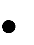 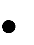 За повраћај авансног плаћања, изабрани понуђач  је дужан да приликом закључења уговора преда оригинал сопствену бланко меницу и менично овлашћење за повраћај исплаћеног аванса са ПДВ-ом у корист Наручиоца, у износу захтеваног аванса са ПДВ-ом, која треба да буде са роком важења тридесет дана дуже од рока за  извршења радова. Уз меницу се предаје и копија картона депонованих потписа и одговарајуће менично овлашћење. Меница треба да буде оверена печатом и потписана од стране лица овлашћеног за располагање финансијским средствима. Картон депонованих потписа који се прилаже мора бити издат од пословне банке коју Извршилац наводи у меничном овлашћењу. Такође се предаје и потврда о регистрацији меница. Бланко сопствена меница и менично овлашћење мора имати клаузуле: „БЕЗУСЛОВНА“, „НЕОПОЗИВА“, „ПЛАТИВА НА ПРВИ ПОЗИВ“ И „БЕЗ ПРОТЕСТА“. За   обезбеђење  испуњења уговорних обавеза, изабрани понуђач биће у обавези да на име гаранције за добро извршење посла достави Наручиоцу приликом потписивања уговора, оригинал сопствену бланко меницу, прописно потписану и оверену, са копијом депо картона, копијом ОП обрасца, оригинал овлашћењем за попуну менице и потврдом о регистрацији менице (листинг са сајта НБС), насловљену на Центар за заштиту одојчади, деце и омладине  Београд, у износу 10% од вредности уговора без ПДВ-а, са клаузулом „без протеста“, са роком важности 30 дана дуже од уговореног рока за коначно извршење посла;За   озбиљност понуде , изабрани понуђач биће у обавези да на име гаранције достави Наручиоцу приликом потписивања уговора, оригинал сопствену бланко меницу, прописно потписану и оверену, са копијом депо картона, копијом ОП обрасца, оригинал овлашћењем за попуну менице и потврдом о регистрацији менице (листинг са сајта НБС), насловљену на Центар за заштиту одојчади, деце и омладине  Београд, у износу 2% од вредности уговора без ПДВ-а, са клаузулом „без протеста“, са роком важности 30 дана дуже од уговореног рока за коначно извршење посла;*Понуђач није дужан  да достави  листинг са сајта НБС, с обзиром да је овај доказ јавно доступан на интернет страници НБС.**Саставни део Конкурсне документације је Образац изјаве понуђача о достављању средстава финансијског обезбеђења (Образац 7), којом се понуђачи обавезују да ће, у случају доделе уговора, доставити средства финансијског обезбеђења предвиђена у Конкурсној документацији. 12. Заштита поверљивости података које наручилац ставља понуђачима на  располагање, укључујући и њихове подизвођаче Наручилац је дужан да:1.   чува, као поверљиве, све податке о понуђачу садржане у понуди које је као такве, у складу са законом, понуђач означио у понуди,2.   одбије давање информације која би значила повреду поверљивости података добијених у понуди и3.   чува као  пословну тајну имена заинтересованих  лица, понуђача као  и податке о поднетим понудама, до отварања понуда.Понуђач не може да означи поверљивим доказе о испуњености обавезних услова, цену и остале податке из понуде који су од значаја за примену елемената критеријума и рангирања.Наручилац ће као поверљива третирати само она документа која у доњем десном углу великим словима имају написано „ПОВЕРЉИВО“, а испод тога потпис одговорног лица. Ако се поверљивим сматра само поједини податак у документу, поверљиви део мора бити подвучен црвено, а у истом реду уз десну ивицу мора бити исписано „ПОВЕРЉИВО“. Наручилац не одговара за поверљивост података који нису означени на наведени начин.Подаци из понуде које понуђач на описани начин означи поверљивим, цениће се као поверљиви подаци у односу на остале учеснике у поступку, али не могу представљати поверљиве податке у односу на наручиоца, коме исти морају бити доступни, ради спровођења поступка прегледа и оцене понуда. 13.  Додатне информације или  појашњења  у  вези  са  припремањем понуде Заинтересовано лице може, у писаном облику путем електронске поште на e-mail: jovanka.jakovljevic@yahoo.com  или stefan_jevtic86@hotmail.rs, тражити  од наручиоца додатне информације или појашњења  у вези са припремањем понуде, најкасније 5 дана пре истека рока за подношење понуде, сваког радног дана (понедељак - петак) у времену од 07,30 до 15,30 часова.Наручилац ће заинтересованом лицу у року од 3 (три) дана од дана пријема захтева за додатним информацијама или појашњењима конкурсне документације, одговор доставити у писаном облику и истовремено ће ту информацију објавити на Порталу јавних набавки и на својој интернет страници.Додатне информације или појашњења упућују се са напоменом „Захтев за додатним информацијама или појашњењима конкурсне документације, ЈН бр. 02/17.“Ако наручилац измени или допуни конкурсну документацију 8 или мање дана пре истека рока за подношење понуда, дужан је да продужи рок за подношење понуда и објави обавештење о продужењу рока за подношење понуда.По  истеку  рока  предвиђеног  за  подношење  понуда  наручилац  не  може  да  мења  нити  да допуњује конкурсну документацију.Тражење додатних информација или појашњења у вези са припремањем понуде телефоном није дозвољено.Комуникација  у поступку јавне  набавке  врши  се  искључиво  на  начин одређен чланом  20. Закона. 14.  Поступак  отварања  понуда Отварање понуда је јавно. Oтварање понуда ће се обавити дана 16.05.2017.године, у 10,30 сати, на адреси наручиоца. Приликом отварања понуда води се записник о отварању понуда. У записнику о отварању понуда уписују се сви подаци из чл. 104. Закона. Записник о отварању понуда, након завршеног поступка отварања, потписују чланови Комисије за јавну набавку и присутни овлашћени представници понуђача, који преузимају записник.Фотокопија записника се доставља понуђачима који нису учествовали у поступку отварања понуда у року од три дана од дана јавног отварања понуда.Понуда за коју је у року за подношење понуда достављено обавештење о опозиву понуде, неће се отварати и биће враћена подносиоцу. 15. Додатна објашњења од понуђача после отварања понуда и контрола код   понуђача  односно  његовог подизвођача Комисија за јавну набавку ће, након завршеног јавног отварања понуда, приступити прегледу и оцени понуда, у смислу оцене испуњености услова из члана 75. и члана 76. Закона, и конкурсне документације.После отварања понуда наручилац може приликом стручне оцене понуда да у писаном облику захтева од понуђача додатна објашњења која ће му помоћи при прегледу и упоређивању понуда, а може да врши контролу (увид) код понуђача, односно његовог подизвођача (члан 93. Закона).Уколико наручилац оцени да су потребна додатна објашњења или је потребно извршити контролу (увид) код понуђача, односно његовог подизвођача, наручилац ће понуђачу оставити примерени рок да поступи по позиву наручиоца, односно да омогући наручиоцу контролу (увид) код понуђача, као и код његовог подизвођача.Наручилац ће обавестити понуђаче у писаном облику о рачунским грешкама уоченим приликом разматрања понуде по окончаном поступку отварања понуда. Понуђач у чијој понуди су утврђене рачунске грешке, у обавези је да у остављеном року, у писаном облику да сагласност да се у његовој понуди исправе рачунске грешке.Ако се понуђач не сагласи са исправком рачунских грешака, наручилац ће његову понуду одбити као неприхватљиву. У том случају понуђач ће закључити уговор са првим следећим понуђачем са ранг листе понуђача која је састављена на основу траженог критеријума најниже понуђене цене.Наручилац не може да захтева, дозволи или понуди промену елемената понуде који су од значаја за примену критеријума за доделу уговора, односно промену која би неприхватљиву понуду учинила прихватљивом. 16. Врста критеријума за доделу уговора Додела уговора ће се извршити применом критеријума „Најнижа понуђена цена“. 17. Елементи критеријума на основу којих ће наручилац извршити доделу уговора у  ситуацији када постоје две или  више понуда са истом понуђеном ценом Уколико две или више понуда имају исту најнижу понуђену цену, уговор ће бити додељен понуђачу који је понудио краћи рок за испоруку добара. 18. Поштовање обавеза које произлазе из  важећих  прописа Понуђач је дужан да у оквиру своје понуде достави изјаву дату под кривичном и материјалном одговорношћу да је поштовао све обавезе које произилазе из важећих прописа о заштити на раду, запошљавању и условима рада, заштити животне средине, као и да нема забрану обављања делатности која је на снази у време подношења понуде (Образац изјаве дат у конкурсној документацији – Образац 6). 19. Коришћење патента и одговорност за повреду заштићених права  и нтелектуалне  својине трећих  лица Накнаду за коришћење патената, као и одговорност за повреду заштићених права интелектуалне својине трећих лица сноси понуђач. 20.  Доношење одлуке  у  вези  са  овом  јавном набавком Наручилац ће донети образложену одлуку у вези са овом јавном набавком у року од 5 дана од дана јавног отварања понуда.Наручилац задржава право да обустави поступак јавне набавке из објективних и доказивих разлога, који се нису могли предвидети у време покретања поступка и који онемогућавају да се започети поступак оконча, односно услед којих је престала потреба наручиоца за предметном набавком због чега се неће понављати у току исте буџетске године, односно у наредних шест месеци.Након доношења образложене одлуке о додели уговора, односно одлуке о обустави поступка јавне набавке, Наручилац ће, у року од 3 дана од дана доношења одлуке, исту објавити на Порталу јавних набавки Управе за јавне набавке и на својој интернет страници. 21.  Начин  и  рок  за  подношење захтева  за  заштиту  права  понуђача Захтев за заштиту права може да поднесе понуђач, односно заинтересовано лице, који има интерес за доделу уговора у поступку јавне набавке и који је претрпео или би могао да претрпи штету због поступања наручиоца противно одредбама Закона.Захтев за заштиту права подноси се наручиоцу, а копија се истовремено доставља Републичкој комисији. Захтев за заштиту права може се поднети у току целог поступка јавне набавке против сваке радње Наручиоца, осим уколико Законом није другачије одређено.Захтев за заштиту права се подноси на адресу наручиоца: Центар за заштиту одојчади, деце и омладине, Звечанска бр. 7, са назнаком: ,,Захтев за заштиту права у поступку јавне набавке  радова- Извођење грађевинских и грађевинско занатских радова на противпожарном степеништу   у Прихватилишту у оквиру Стационара за мајку и дете у Звечанској 7 и замена паркета у Прихватилишту за ургентну заштиту злостављане и занемарене деце у Браће Јерковић 119.-ЈН бр. 02/17 - НЕ ОТВАРАТИ“. Подносилац захтева је дужан да на рачун буџета Републике Србије уплати таксу у складу са чл. 156. Закона (број жиро рачуна: 840-30678845-06, шифра плаћања: 153 или 253, позив на број 09-16, сврха: ЗЗП; Центар за заштиту одојчади, деце и омладине, бр. јавне набавке 02/17, корисник: Буџет Републике Србије).Уколико се захтевом за заштиту права оспорава врста поступка, садржина позива за подношење понуда или конкурсне документације, захтев ће се сматрати благовременим уколико је примљен од стране наручиоца најкасније 7 (седам) дана пре истека рока за подношење понуда, без обзира на начин достављања и уколико је подносилац захтева у складу са чланом 63. став 2. Закона указао наручиоцу на евентуалне недостатке и неправилности, а наручилац исте није отклонио.После доношења одлуке о додели уговора из члана 108. Закона или одлуке о обустави поступка јавне набавке из члана 109. Закона, рок за подношење захтева за заштиту права је 5 (пет) дана од дана објављивања на Порталу јавних набавки. Захтевом за заштиту права не могу се оспоравати радње наручиоца предузете у поступку јавне набавке ако су подносиоцу захтева били или могли бити познати разлози за његово подношење пре истека рока за подношење понуда, а подносилац захтева га није поднео пре истека тог рока. Ако је у истом поступку јавне набавке поново поднет захтев за заштиту права од стране истог подносиоца захтева, у том захтеву се не могу оспоравати радње наручиоца за које је подносилац захтева знао или могао знати приликом подношења претходног захтева. Захтев за заштиту права не задржава даље активности наручиоца у поступку јавне набавке у складу са чланом 150. Закона. Наручилац објављује обавештење о поднетом захтеву за заштиту права на Порталу јавних набавки и својој  интернет у року од 2 (два) дана од дана пријема захтева за заштиту права.Поступак заштите права понуђача регулисан је одредбама члана 138. - 167. Закона. 22.  Рок  у  којем  ће  уговор  бити  закључен Уговор о јавној набавци ће бити закључен са понуђачем којем је додељен уговор у року од 5 дана од дана протека рока за подношење захтева за заштиту права из члана 149. Закона.У случају да је поднета само једна понуда, Наручилац ће закључити Уговор о јавној набавци са понуђачем којем је додељен уговор, у року од 3 дана од дана доношења одлуке о додели уговора, сходно члану 112. став 2. тачка 5) Закона.Ако је у конкретној набавци поднет захтев за заштиту права, уговор о јавној набавци са изабраним  понуђачем  ће  се  закључити  по  окончању  поступка  заштите  којим  је  потврђена одлука Наручиоца о додели уговора.Ако понуђач коме је додељен уговор одбије да закључи уговор о јавној набавци, Наручилац задржава право да закључи уговор са првим следећим најповољнијим понуђачем. 23.  Објављивање обавештења Научилац ће обавештење о закљученом уговору о јавној набавци или обавештење о обустави поступка јавне набавке објавити на Порталу јавних набавки Управе за јавне набавке и на својој интернет страници у року од 5 дана од дана закључења уговора, односно коначности одлуке о обустави поступка јавне набавкеОбразац број 2ОБРАЗАЦ СТРУКТУРЕ ПОНУЂЕНЕ ЦЕНЕ са спецификацијом радоваЗа партију број 1Датум 					                                                                ПонуђачМ. П.У образац структуре понуђене цене који садржи опис радова који су предмет јавне набавке,  уписују се основни елементи понуђене цене, и то:   - јединица мере (колона број III);   - количина потребних радова (колона IV);   - понуђена јединична цена  за наведене  радове (колонa V) без ПДВ-а ;   - укупно понуђена цена за наведене радове (колона VI) која се добија множењем колона IV  и V;Датум:____________		    МП		____________________ 					Потпис овлашћеног лица понуђача:*Образац попунити навођењем тражених података, потписати и оверити у свему у складу са Упутством.** У случају подношења заједничке понуде група понуђача може да се определи да образац потписују и печатом оверавају сви понуђачи из групе понуђача или група понуђача може да одреди једног понуђача из групе који ће потписати и печатооверити образац, а што је потребно дефинисати споразумом понуђача, који се доставља као саставни део заједничке понудеОбразац број 2ОБРАЗАЦ СТРУКТУРЕ ПОНУЂЕНЕ ЦЕНЕ са спецификацијом радоваЗа партију број 2Образац 3ЈАВНА НАБАВКА бр. 02/17Набавка радова – - Извођење грађевинских и грађевинско занатских радова на противпожарном степеништу   у Прихватилишту у оквиру Стационара за мајку и дете у Звечанској 7 и замена паркета у Прихватилишту за ургентну заштиту злостављане и занемарене деце у Браће Јерковић 119.ИЗЈАВА ПОНУЂАЧА О ИСПУЊЕНОСТИ ОБАВЕЗНИХ УСЛОВАОвом изјавом, под пуном материјалном и кривичном одговорношћу потврђујем да испуњавам све обавезне услове за учешће у поступку јавне набавке мале вредности, број 02/17 Набавка радова – - Извођење грађевинских и грађевинско занатских радова на противпожарном степеништу   у Прихватилишту у оквиру Стационара за мајку и дете у Звечанској 7 и замена паркета у Прихватилишту за ургентну заштиту злостављане и занемарене деце у Браће Јерковић 119 (јавна набавка број 02/17), и то:1.   Да сам регистрован код надлежног органа, односно уписан у одговарајући регистар;2.  Да ја и мој законски заступник нисмо осуђивани за неко од кривичних дела, као чланови организоване криминалне групе, да нисмо осуђивани за кривична дела против привреде, кривична дела против животне средине, кривично дело примања или давања мита, кривично дело преваре;3. Да сам измирио доспеле порезе, доприносе и друге јавне дажбине у складу са прописима Републике Србије.Потпис овлашћеног лица понуђача:МП*У случају заједничке понуде, образац потписују и оверавају сви чланови групе понуђача, чиме потврђују да сваки члан групе испуњава обавезне услове наведене у тачкама 1.- 3. ове изјаве.Образац 3аЈАВНА НАБАВКА бр.02/17Набавка радова– - Извођење грађевинских и грађевинско занатских радова на противпожарном степеништу   у Прихватилишту у оквиру Стационара за мајку и дете у Звечанској 7 и замена паркета у Прихватилишту за ургентну заштиту злостављане и занемарене деце у Браће Јерковић 119.ИЗЈАВА ПОНУЂАЧА О ИСПУЊЕНОСТИ ОБАВЕЗНИХ УСЛОВА ЗА ПОДИЗВОЂАЧАОвом изјавом, под пуном материјалном и кривичном одговорношћу потврђујем да подизвођач 		 (уписати назив подизвођача) испуњава све обавезне услове за учешће у поступку јавне набавке мале вредности, број 02/17 - Набавка радова – - Извођење грађевинских и грађевинско занатских радова на противпожарном степеништу   у Прихватилишту у оквиру Стационара за мајку и дете у Звечанској 7 и замена паркета у Прихватилишту за ургентну заштиту злостављане и занемарене деце у Браће Јерковић 119.(јавна набавка број 02/17), и то:1. Да је подизвођач регистрован код надлежног органа, односно уписан у одговарајући регистар;2. Да подизвођач и његов законски заступник нису осуђивани за неко од кривичних дела, као чланови организоване криминалне групе, да нису осуђивани за кривична дела против привреде, кривична дела против животне средине, кривично дело примања или давања мита, кривично дело преваре;3. Да је подизвођач измирио доспеле порезе, доприносе и друге јавне дажбине у складу сапрописима Републике Србије.Потпис овлашћеног лица понуђача:МП*Образац копирати у зависности од броја подизвођача.**У случају да понуђач наступа самостално или у случају подношења заједничке понуде овај образац доставити непопуњен.Образац 4ЈАВНА НАБАВКА бр. 02/17Набавка радова– - Извођење грађевинских и грађевинско занатских радова на противпожарном степеништу   у Прихватилишту у оквиру Стационара за мајку и дете у Звечанској 7 и замена паркета у Прихватилишту за ургентну заштиту злостављане и занемарене деце у Браће Јерковић 119.ИЗЈАВА ПОНУЂАЧА О ИСПУЊЕНОСТИ ДОДАТНИХ УСЛОВАОвом изјавом, под пуном материјалном и кривичном одговорношћу потврђујем да испуњавам додатне услове   за учешће у поступку јавне набавке мале вредности, број 02/17 -  Набавка радова– - Извођење грађевинских и грађевинско занатских радова на противпожарном степеништу   у Прихватилишту у оквиру Стационара за мајку и дете у Звечанској 7 и замена паркета у Прихватилишту за ургентну заштиту злостављане и занемарене деце у Браће Јерковић 119и то:- да је понуђач у периоду од пет година пре објављивања позива за подношење понуда, извршио радове, исте или сличне врсте као што је предмет јавне набавке, укупне збирне вредности:За партију број 1- од најмање 3.200.000,00 динара (словима: тримилионадвестотинехиљададинара);За партију број 2- од најмање 1.000.000,00 динара(словима: једанмилиондинара);-да понуђач није био у блокади у последњих 6 месеци од дана објављивања позива за подношење понуда.- Кадровског  капацитета  - да располаже кадровским капацитетом, што подразумева да има За партију број 1_3 (три) радно ангажована лица и то:-  1 (једно) лице одговоран извођач радова који поседује личну лиценцу врсте 410 - Одговорниизвођач  радова  грађевинских  конструкција  и  грађевинско  -  занатских  радова  на  објектима високоградње, нискоградње и хидроградње или 411 - Одговорни извођач радова грађевинских конструкција и грађевинско - занатских радова на објектима високоградње или  401- Одговорни извођач радова архитектонско-грађевинских конструкција и грађевинско-занатских радова на објектима високоградње и   2 (два) лица грађевинске струке, III степена (КВ) или IV степена (ССС) или V степена(ВКВ) за завршне грађевинске радове –керамичар и молер)За партију број 2_2 (два) радно ангажована лица и то:-  1 (једно) лице одговоран извођач радова који поседује личну лиценцу врсте 410 - Одговорниизвођач  радова  грађевинских  конструкција  и  грађевинско  -  занатских  радова  на  објектима високоградње, нискоградње и хидроградње или 411 - Одговорни извођач радова грађевинских конструкција и грађевинско - занатских радова на објектима високоградње или  401- Одговорни извођач радова архитектонско-грађевинских конструкција и грађевинско-занатских радова на објектима високоградње и  1 (једно) лице грађевинске струке, III степена (КВ) или IV степена (ССС) или V степена(ВКВ) за подополагачке радове –паркетар(Потпис овлашћеног лица понуђача:МПНапомена:* У случају заједничке понуде, образац потписују и оверавају сви чланови групе понуђача, чиме потврђују да сваки члан групе испуњава додатни услов у делу финансијског капацитета, а да остале додатне услове у делу пословног и кадровског капацитета испуњавају заједноВКВ)..Образац 5ЈАВНА НАБАВКА бр.02/17Набавка радова – - Извођење грађевинских и грађевинско занатских радова на противпожарном степеништу   у Прихватилишту у оквиру Стационара за мајку и дете у Звечанској 7 и замена паркета у Прихватилишту за ургентну заштиту злостављане и занемарене деце у Браће Јерковић 119.ИЗЈАВА ПОНУЂАЧА О НЕЗАВИСНОЈ ПОНУДИИзјављујем  под  пуном  материјалном  и  кривичном  одговорношћу  да  сам  понуду  за  јавну набавку мале вредности, број 02/17 - Набавка радова – - Извођење грађевинских и грађевинско занатских радова на противпожарном степеништу   у Прихватилишту у оквиру Стационара за мајку и дете у Звечанској 7 и замена паркета у Прихватилишту за ургентну заштиту злостављане и занемарене деце у Браће Јерковић 119, поднео независно, без договора са другим понуђачима или заинтересованим лицима.Потпис овлашћеног лица понуђача:МП*У случају заједничке понуде, образац потписују и оверавају сви чланови групе понуђача.Образац 6ЈАВНА НАБАВКА бр. 02/17Набавка радова –- Извођење грађевинских и грађевинско занатских радова на противпожарном степеништу   у Прихватилишту у оквиру Стационара за мајку и дете у Звечанској 7 и замена паркета у Прихватилишту за ургентну заштиту злостављане и занемарене деце у Браће Јерковић 119ИЗЈАВА ПОНУЂАЧА О ПОШТОВАЊУ ОБАВЕЗА ИЗ ЧЛАНА 75. СТАВ 2.ЗАКОНАИзјављујем под пуном материјалном и кривичном одговорношћу да сам приликом састављања понуде за јавну набавку мале вредности, број 02/17 Набавка радова – - Извођење грађевинских и грађевинско занатских радова на противпожарном степеништу   у Прихватилишту у оквиру Стационара за мајку и дете у Звечанској 7 и замена паркета у Прихватилишту за ургентну заштиту злостављане и занемарене деце у Браће Јерковић 119поштовао обавезе које произилазе из важећих прописа о заштити на раду, запошљавању и условима рада, заштити животне средине и да ми није изречена мера забране обављања делатности која је на снази у време подношења понуде. .Потпис овлашћеног лица понуђачаМП* У случају заједничке понуде, образац потписују и оверавају сви чланови групе понуђача.Образац 7ЈАВНА НАБАВКА бр. 02/17Набавка радова – Извођење грађевинских и грађевинско занатских радова на противпожарном степеништу   у Прихватилишту у оквиру Стационара за мајку и дете у Звечанској 7 и замена паркета у Прихватилишту за ургентну заштиту злостављане и занемарене деце у Браће Јерковић 119ИЗЈАВА ПОНУЂАЧА О ДОСТАВЉАЊУ СРЕДСТАВА ФИНАНСИЈСКОГ ОБЕЗБЕЂЕЊАИзјављујем под пуном материјалном и кривичном одговорношћу да ћу уколико моја понуда буде изабрана као најповољнија, Наручиоцу доставити следећа средства финансијског обезбеђења:За повраћај авансног плаћања,  у  року  од  8  дана  од  дана  потписивања  уговора, оригинал сопствену бланко меницу, насловљену на Центар за заштиту одојчади, деце и омладине Београд, у висини траженог аванса, која мора имати клаузулу да је безусловна и на први позив наплатива, са роком важења тридесет дана дуже од рока за  извршења радова.Меница мора бити прописно потписана и оверена, са копијом депо картона, копијом ОП обрасца, оригинал овлашћењем за попуну менице и потврдом о регистрацији менице (листинг са сајта НБС     За  озбиљност понуде, приликом потписивања уговора,  на име гаранције - оригинал сопствену бланко меницу, прописно потписану и оверену, са копијом депо картона, копијом ОП обрасца, оригинал овлашћењем за попуну менице и потврдом о регистрацији менице (листинг са сајта НБС), насловљену на Центар за заштиту одојчади, деце и омладине Београд, у износу 2% од вредности уговора без ПДВ-а, са клаузулом „без протеста“, са роком важности 30 дана дуже од уговореног рока за коначно извршење посла;За          обезбеђење   испуњења                       уговорних   обавеза, приликом потписивања уговора,  на име гаранције за добро извршење посла - оригинал сопствену бланко меницу, прописно потписану и оверену, са копијом депо картона, копијом ОП обрасца, оригинал овлашћењем за попуну менице и потврдом о регистрацији менице (листинг са сајта НБС), насловљену на Центар за заштиту одојчади, деце и омладине Београд, у износу 10% од вредности уговора без ПДВ-а, са клаузулом „без протеста“, са роком важности 30 дана дуже од уговореног рока за коначно извршење послаПотпис овлашћеног лица понуђача:МП* У случају заједничке понуде, образац потписују и оверавају сви чланови групе понуђача.Образац 8ЈАВНА НАБАВКА бр. 02/17Набавка  радова– са роком важења до извршења радова.									Образац 9Датум                                           М.П.	                   Потпис понуђачаНапомена: Понуђач може доставити Уговор или фактуру , као доказ о изведеним референтним радовима.Уколико се из Уговора  не може утврдити да се односи на референтне радове( нпр.уговор о пословно техничкој сарадњи и сл) , уз такав уговор потребно је доставити и спецификацију изведених радова која мора бити потписана и оверена од стране лица коме су радови изведени и извођача радова.У спецификацији изведених радова , потребно је навести које су врсте изведени радови.Списак изведених радова, са набројаним доказима у прилогу, доставља сваки понуђач, без обзира на начин на који наступа , у случају подношења заједничке понуде задати услов о пословном капацитету понуђача чланови групе испуњавају заједно .Образац се може фотокопирати у случају веће референц листе понуђача, већег броја изведених радова, односно података, уколико понуђач наступа са подизвођачем/има, дужан је да сам испуни задати услов о пословном капацитету понуђача.				Образац 10					П О Т В Р Д А Овом потврдом се потврђује да је понуђач  								извео радове у року и у свему у складу са Уговором/фактуром  број 		    у износу од 			 динара , Радови се односе на 																				Датум                                           М.П.	                  Потпис одговорног лица Напомена:Уколико је понуђач извео више радова истом лицу , што доказује прилагањем већег броја уговора/фактура није неопходно доставити потврду за сваки уговор /фактуру , већ је довољно доставити једну потврду за све радове изведене том лицу .МОДЕЛУ Г О В О РАЗакључен између:1. Центар за заштиту одојчади деце и омладине, Београд, Звечанска7, ПИБ 100286755,МБ 07094345,  (у даљем тексту: Купац),  кога заступа Директор Зоран Милачићи2.__________________________________,ул.__________________,бр___,ПИБ _________ МБ _________(у даљем тексту: Добављач), кога заступа____________________         ПРЕДМЕТ УГОВОРА: Извођење радова – Извођење грађевинских и грађевинско занатских радова на противпожарном степеништу   у Прихватилишту у оквиру Стационара за мајку и дете у Звечанској 7 и замена паркета у Прихватилишту за ургентну заштиту злостављане и занемарене деце у Браће Јерковић 119Уговорене стране констатују:- да је Наручилац, на основу Закона о јавним набавкама ("Службени гласник РС", бр.124/2012,14/15 и 68/15) спровео поступак јавне набавке мале вредности  број 02/17, чији је предмет  набавка радова – Извођење грађевинских и грађевинско занатских радова на противпожарном степеништу   у Прихватилишту у оквиру Стационара за мајку и дете у Звечанској 7 и замена паркета у Прихватилишту за ургентну заштиту злостављане и занемарене деце у Браће Јерковић 119- да је објавио позив за подношење понуда на Порталу јавних набавки - да су предмет јавне набавке радови који се односе на Извођење грађевинских и грађевинско занатских радова на противпожарном степеништу   у Прихватилишту у оквиру Стационара за мајку и дете у Звечанској 7 и замена паркета у Прихватилишту за ургентну заштиту злостављане и занемарене деце у Браће Јерковић 119- да је Извођач доставио (заједничку/са подизвођачем) понуду број 			          од дана  		. године, која у потпуности одговара спецификацији из конкурсне документације, налази се у прилогу Уговора и саставни је део Уговора;- да је Наручилац Одлуком о додели уговора број               од            године  доделио Извођачу уговор о набавци радова – Извођење грађевинских и грађевинско занатских радова на противпожарном степеништу   у Прихватилишту у оквиру Стационара за мајку и дете у Звечанској 7 и замена паркета у Прихватилишту за ургентну заштиту злостављане и занемарене деце у Браће Јерковић 119Члан 1.ПРЕДМЕТ УГОВОРА1.1. Предмет овог уговора је набавка радова - Извођење грађевинских и грађевинско занатских радова на противпожарном степеништу   у Прихватилишту у оквиру Стационара за мајку и дете у Звечанској 7 и замена паркета у Прихватилишту за ургентну заштиту злостављане и занемарене деце у Браће Јерковић 119, према Понуди Извођача радова број: 			од		.године и техничкој спецификацији из конкурсне документације, који чини саставни део овог уговора. Уговор је закључен у складу са Законом о јавном набавкама у поступку јавне набавке мале вредности по позиву за подношење понуда објављеном на Порталу Управе за јавне набавке.Члан 2.ЦЕНА И ВРЕДНОСТ РАДОВА2.1. Вредност радова из Уговора утврђена је на основу описа и количина радова ификсних јединичних цена из понуде Извођача и износи:  			динара + порез на додату вредност       			динараУкупно:  динара(словима:							)                                                                                                    2.2.. Цена из става 1. овог члана је фиксна и обухвата цену предметних радова и све друге зависне односно пратеће трошкове за набавку материјала, транспорт, употребу свих алата, помоћних средстава и материјала за извршење наведених позиција ( позиције назначених у конкурсној документацији).2.3.У цену улази сав неопходни материјал и сви пратећи ситнији непоменути радови, који су неопходни за извршење одређене позиције дефинисане у понуди.Члан 3.НАЧИН И РОКОВИ ПЛАЋАЊАНаручилац се обавезује да извођачу плати на име аванса износ од 			од укупно уговорене вредности из члана 2. овог Уговора, и то најкасније у року од   45      дана од дана достављања авансног предрачуна.Плаћање аванса ће се извршити одмах након добијања средстава од стране Секретаријата за социјалну заштиту , а не дужем од 45 дана од дана пријема предрачуна/испостављене ситуације за авансно плаћање, на текући рачун добављача назначеном на рачуну.Члан 4.УСЛОВИ И РОКОВИ ИЗВРШЕЊА4.1. Уговорне стране су сагласне да се са радовима отпочне са даном увођења извођача у посао. Дан увођења извођача у посао се записнички констатује и потписује од стране представника Извођача радова и Наручиоца.Наручилац је у обавези да уведе Извођача радова у посао у року од три дана од дана уплате аванса на рачун извођача. Извођач радова је дужан да исте заврши у року од 			  календарских дана, што ће такође бити констатовано у Записнику о примопредаји радова.4.2. Рок из предходног става може се продужити услед више силе или споразумомобеју уговорних страна, а што ће бити регулисано Анексом уговора.4.3. Извођач радова се обавезује да по указаној потреби изведе накнадне и непредвиђене радове, када за исте добије налог Наручиоца. Цене накнадних и непредвиђених радова ће се формирати према тржишним ценама материјала, радне снаге и механизације у моменту извођења истих, а биће предмет посебне јавне набавке. Вишкови и мањкови радова у односу на радове из понуде која је саставни део Уговора без обзира на количину, обрачунаваће се по јединичним ценама из Понуде.Члан 5.КВАЛИТЕТ РАДОВА5.1. Радови из предмета уговора морају бити изведени према одобреној и од стране Наручиоца усвојеној спецификацији радова, важећим техничким прописима, стандардима и нормативима који важе за ову врсту радова, Закону о планирању и изградњи, и одредбама овог Уговора. 5.2. Све евентуалне последице настале нестручним радом или неблаговременим извођењем Извођач је дужан да надокнади о свом трошку.Члан 6.ФИНАНСИЈСКЕ И ОСТАЛЕ ГАРАНЦИЈЕ6.1. Извођач гарантује Наручиоцу за квалитет изведених радова обавезује се да ће све евентуалне недостатке у гарантном року отклонити о свом трошку, на позив Наручиоца у примереном року.6.2. У случају да Извођач не поступи на начин из предходног става Наручилац је овлашћен да уз писано обавештење Извођачу изврши потребне радове на отклањању недостатака сам или преко трећег лица, а на терет Извођача.6.3. За повраћај авансног плаћања, изабрани понуђач  је дужан да приликом закључења уговора преда оригинал сопствену бланко меницу и менично овлашћење за повраћај исплаћеног аванса без ПДВ-а у корист Наручиоца, у износу захтеваног аванса без  ПДВ-а, која треба да буде са роком тридесет дана дуже од рока за  извршења радова Наручилац не може исплатити ниједан износ пре него што прими тражено средство финансијског обезбеђења за повраћај исплаћеног аванса. Уз меницу се предаје и копија картона депонованих потписа и одговарајуће менично овлашћење. Меница треба да буде оверена печатом и потписана од стране лица овлашћеног за располагање финансијским средствима. Картон депонованих потписа који се прилаже мора бити издат од пословне банке коју Извршилац наводи у меничном овлашћењу. Такође се предаје и потврда о регистрацији меница. Бланко сопствена меница и менично овлашћење мора имати клаузуле: „БЕЗУСЛОВНА“, „НЕОПОЗИВА“, „ПЛАТИВА НА ПРВИ ПОЗИВ“ И „БЕЗ ПРОТЕСТА“.6.4 За   обезбеђење        испуњења     уговорних                 обавеза, изабрани понуђач биће у обавези да на име гаранције за добро извршење посла достави Наручиоцу приликом потписивања уговора, оригинал сопствену бланко меницу, прописно потписану и оверену, са копијом депо картона, копијом ОП обрасца, оригинал овлашћењем за попуну менице и потврдом о регистрацији менице (листинг са сајта НБС), насловљену на Центар за заштиту одојчади, деце и омладине  Београд, у износу 10% од вредности уговора без ПДВ-а, са клаузулом „без протеста“, са роком важности 30 дана дуже од уговореног рока за коначно извршење посла6.5. За   озбиљност понуде , изабрани понуђач биће у обавези да на име гаранције достави Наручиоцу приликом потписивања уговора, оригинал сопствену бланко меницу, прописно потписану и оверену, са копијом депо картона, копијом ОП обрасца, оригинал овлашћењем за попуну менице и потврдом о регистрацији менице (листинг са сајта НБС), насловљену на Центар за заштиту одојчади, деце и омладине  Београд, у износу 2% од вредности уговора без ПДВ-а, са клаузулом „без протеста“, са роком важности 30 дана дуже од уговореног рока за коначно извршење посла;6.6.Ако се за време трајања Уговора промене рокови за извршење уговорне обавезе важност финансијских гаранција мора се продужити.Члан 7.ГАРАНТНИ ПЕРИОД7.1. Радови из предмета уговора морају бити изведени према одобреној и од стране Наручиоца усвојеној спецификацији радова, важећим техничким прописима, стандардима и нормативима који важе за ову врсту радова,  правилима струке и одредбама овог Уговора, са гарантним роком од___________године на изведене радове.7.2. Све евентуалне последице настале нестручним радом или неблаговременим извођењем Извођач је дужан да надокнади о свом трошку.Члан 8.КАЗНЕНЕ ОДРЕДБЕ8.1. Уколико Извођач не изврши своје обавезе у погледу рока завршетка радова, дужан је да за сваки дан закашњења плати уговорену казну у износу од 2‰ ( два промила ) од укупно уговорене вредности радова.Укупна висина уговорне казне не може прећи износ од 5% (пет процената) од укупне вредности уговорених радова.Члан 9.РАСКИД УГОВОРА9.1. Извођач радова је сагласан да Наручилац има право на једностран раскид Уговора уколико Извођач радова без оправданих разлога касни у реализацији.Отказни рок је 15 дана. Отказ се Извођачу радова подноси писаним путем. Уговорна страна незадовољна испуњењем уговорних обавеза друге уговорне стране може захтевати раскид уговора. Раскид уговора се захтева писаним путем, са раскидним роком од 15 ( петнаест ) дана.Члан 10.СПОРОВИ10.1. Уговорне стране су сагласне да се евентуални спорови по овом Уговору решавају споразумно и мирним путем, а у противном за решавање спорова надлежан је Привредни суд у Београду.Члан 11.СТУПАЊЕ НА СНАГУ УГОВОРА11.1.Овај  Уговор ступа на снагу даном потписивања обе уговорне стране . Члан 12.ЗАВРШНЕ ОДРЕДБЕ12.1. Уколико нешто није предвиђено овим Уговором или је нејасно формулисано примењиваће се одредбе Закона о планирању и изградњи, Закона о облигационим односима.12.2. Овај уговор је сачињен у 4 ( четири ) истоветних примерка од којих свака уговорна страна задржава по 2 ( два ) примерка.12.3. Саставни део овог Уговора су прилози како следи:- Прилог бр.1- Понуда бр   		од   				.године- Прилог бр.2- Финансијске гаранцијеИЗВОЂАЧ РАДОВА	     НАРУЧИЛАЦ ____________________	_____________________	Директор Зоран МилачићОБРАЗАЦ 1 –ОБРАЗАЦ ПОНУДЕ за партију број 1број____________од___________ (обавезно уписати број и датум понуде)набавка радова Извођење грађевинских и грађевинско занатских радова на противпожарном степеништу   у Прихватилишту у оквиру Стационара за мајку и дете у Звечанској 7 (јавна набавка број 02/17)ОБРАЗАЦ 1 –ОБРАЗАЦ ПОНУДЕ за партију број 1број____________од___________ (обавезно уписати број и датум понуде)набавка радова Извођење грађевинских и грађевинско занатских радова на противпожарном степеништу   у Прихватилишту у оквиру Стационара за мајку и дете у Звечанској 7 (јавна набавка број 02/17)ПОДАЦИ О ПОНУЂАЧУПОДАЦИ О ПОНУЂАЧУ I Пословно име или скраћени назив понуђача/носиоца посла из одговарајућег регистра:  Aдреса седишта:  Одговорно лице (потписник уговора):  Особа за контакт:  Телефон:  Телефакс:  Е-mail:  Текући рачун и банка:  Матични број:  Порески број – ПИБ: Уписан у Регистар понуђача:           да                          не                          (заокружити) II Пословно име или скраћени назив подизвођача/члана групе из одговарајућег регистра:  Aдреса седишта:  Одговорно лице (потписник уговора):  Особа за контакт:  Телефон:  Телефакс:  Е-mail:  Текући рачун и банка:  Матични број:  Порески број – ПИБ: Уписан у Регистар понуђача:           да                          не                          (заокружити)Део предмета и проценат укупне вредности набавке који ће се извршити преко подизвођача (не већи од 50%)ПОДАЦИ О ПОНУДИПОДАЦИ О ПОНУДИПОДАЦИ О ПОНУДИУкупна понуђена цена без ПДВ-аза партију број 1:Износ ПДВ-а:Укупна понуђена цена са ПДВ-ом :Словима:_________________________________________________________________Словима:_________________________________________________________________Словима:_________________________________________________________________Рок за извођење радова који су предмет јавне набавке:Рок за извођење радова који су предмет јавне набавке:_____     календарских  дана од дана уплате аванса ( најмање 10    , највише 30 )Гарантни рок:Гарантни рок:--------------(Минимум 2 године)Рок важења понуде:Рок важења понуде:____ (најмање 90 ) дана од дана јавног отварања понудаНачин плаћања:Начин плаћања:У року од 45 дана од дана испостављања авансног рачуна, предрачуна, ситуације или окончаног рачунаЈединичне цене из Обрасца понуде и Обрасца структуре цене, су фиксне, и неће се мењати у случају промене цена елемената на основу којих је формирана уговорена јединична цена (фиксна цена). Јединичне цене из Обрасца понуде и Обрасца структуре цене, су фиксне, и неће се мењати у случају промене цена елемената на основу којих је формирана уговорена јединична цена (фиксна цена). Јединичне цене из Обрасца понуде и Обрасца структуре цене, су фиксне, и неће се мењати у случају промене цена елемената на основу којих је формирана уговорена јединична цена (фиксна цена). ОБРАЗАЦ 1 –ОБРАЗАЦ ПОНУДЕ за партију број 2број____________од___________ (обавезно уписати број и датум понуде)набавка радова Извођење грађевинских и грађевинско занатских радова на замени паркета у Прихватилишту за ургентну заштиту злостављане и занемарене деце у Браће Јерковић 119. (јавна набавка број 02/17)ОБРАЗАЦ 1 –ОБРАЗАЦ ПОНУДЕ за партију број 2број____________од___________ (обавезно уписати број и датум понуде)набавка радова Извођење грађевинских и грађевинско занатских радова на замени паркета у Прихватилишту за ургентну заштиту злостављане и занемарене деце у Браће Јерковић 119. (јавна набавка број 02/17)ПОДАЦИ О ПОНУЂАЧУПОДАЦИ О ПОНУЂАЧУ I Пословно име или скраћени назив понуђача/носиоца посла из одговарајућег регистра:  Aдреса седишта:  Одговорно лице (потписник уговора):  Особа за контакт:  Телефон:  Телефакс:  Е-mail:  Текући рачун и банка:  Матични број:  Порески број – ПИБ: Уписан у Регистар понуђача:           да                          не                          (заокружити) II Пословно име или скраћени назив подизвођача/члана групе из одговарајућег регистра:  Aдреса седишта:  Одговорно лице (потписник уговора):  Особа за контакт:  Телефон:  Телефакс:  Е-mail:  Текући рачун и банка:  Матични број:  Порески број – ПИБ: Уписан у Регистар понуђача:           да                          не                          (заокружити)Део предмета и проценат укупне вредности набавке који ће се извршити преко подизвођача (не већи од 50%)ПОДАЦИ О ПОНУДИПОДАЦИ О ПОНУДИПОДАЦИ О ПОНУДИУкупна понуђена цена без ПДВ-а за партију број 2:Износ ПДВ-а:Укупна понуђена цена са ПДВ-ом :Словима:_________________________________________________________________Словима:_________________________________________________________________Словима:_________________________________________________________________Рок за извођење  радова   који су предмет јавне набавке:Рок за извођење  радова   који су предмет јавне набавке:_____     календарских  дана од дана уплате аванса( најмање 7, највише 15)Гарантни рок:Гарантни рок:------------(минимум 2 године)Рок важења понуде:Рок важења понуде:____ (најмање  90 ) дана од дана јавног отварања понудаНачин плаћања:Начин плаћања:У року од 45 дана од дана испостављања авансног рачуна, предрачуна, ситуације или окончаног рачунаЈединичне цене из Обрасца понуде и Обрасца структуре цене, су фиксне, и неће се мењати у случају промене цена елемената на основу којих је формирана уговорена јединична цена (фиксна цена). Јединичне цене из Обрасца понуде и Обрасца структуре цене, су фиксне, и неће се мењати у случају промене цена елемената на основу којих је формирана уговорена јединична цена (фиксна цена). Јединичне цене из Обрасца понуде и Обрасца структуре цене, су фиксне, и неће се мењати у случају промене цена елемената на основу којих је формирана уговорена јединична цена (фиксна цена). Р. б:Опис потребних радоваЈ. мереКоличина Цена по јм без ПДВ-аЦена за количину без ПДВ-аЦена за потребну количину са ПДВ-ом1Демонтажа подних облога од линолеума(ПВЦ пода).Сав демонтирани материјал извести као шут на градску депонију са утоваром и истоваром.Позицијом обухватити чишћење и санирање постојеће подлоге.Обрачун дати по м2 демонтиране подне облогем2325,002Набавка, транспорт потребног материјала, постављање  новог пода од гранитне противклизне, киселоотпорне керамике прве класе , димензије 30х30, лепком за плочице тип-а Ceresit CM 16,или одговарајуће на свим подестина , степеницама, са претходном делимичном обрадом већих оштећења цементним малтером.Цена треба да садржи пажљиво резање, брушење,и полагање плочица тако да укројене спојнице буду праве и минималне ширине.Посао подразумева фуговање плочица и обраду отвора кроз који пролазе разне инсталације.У цену радова улази постављање, лепљење керамике и сви припремнозавршни радови као и израда сокле висине 20 цм од подних керамичких плочица у дезену по избору пројектанта, прве класе , полагање по слоју лепка.Обрачун по м2м2325,003Набавка потребног материјала и постављање  Алу степенишне противклизне лајсне на свим степеницама, завршним површинама.Обрачун по м1м1435,004Местимична санација постојећих зидова.Санирање оштећених делова постојећих зидова извршити чишћењем и обијањем постојећих порозних површина зидова од цигле, чишћење фуга, наношењем импрегнационих средстава, запуњавање малтером, гипсом по потреби поједина оштећења бандажирати бандаж траком.Површине шмирглати и изравнати глет масом  у два наноса.Саставе обрадити гипсаним лепком по упутству пројектанта.У цену улази и радна скела за висину рада h- 3,0 m.Обрачун по м2 површине зидова обухваћених санацијом.м21.850,005Чишћење и бојење унутрашње степенишне челичне конструкције.Степенишну конструкцију очистити од корозије и прашине хемијским и физичким средствима и брусити.Нанети импрегнацију, заштиту против корозије и обојити основном бојом за метал отпорном на хабање и спољашње атмосферске утицаје.Тон по избору Наручиоца.Обрачун по м2 хоризонталне пројекције степенишне конструкцијем2120,006Бојење дрвеног рукохвата унутрашње степенишне ограде бојом за дрво.Пре бојења са дрвета скинути стару боју  хемијским и физичким средствима а затим све површине брусити и очистити.Сва ситна оштећења санирати, запунити.На рукохват нанети импрегнацију и бајцовати у два слоја, а затим бојити два пута завршним безбојним лаком за дрво, отпорним на хабање.Рукохват бојити у тону, по избору Наручиоца.Обрачун по м1м192,007Бојење радијатора бојом за метал отпорном на топлоту.Пре бојења са метала скинути корозију хемијслим и физичким средствима, а затим све површине брусити и очистити.На радијаторе нанети импрегнацију и основну боју у два слоја а затим бојити два пута завршним лаком за метал.Радијатор бојити у тону по избору Наручиоца.Просечна висина радијатора h-900 mm.Обрачун количине радова по м2м2147,358Набавка потребног материјала, кречење зидова и плафона полудисперзијом у тону по избору Наручиоца, у два слоја по свим упутствима произвођача материјала.Овим радовима обухватити све неопходне припремне радње.Монтажа и демонтажаа помоћне скеле у објекту за рад у просторијама уколико иам потребе.Скела мора бити изведена по свим ХТЗ прописима.Обрачун количине радова по  м2м21.123Укупно сви радови  без ПДВ-аПДВУкупно сви радови са ПДВ-омР. б:Опис потребних радоваЈ. мереКоличина Цена по јм без ПДВ-аЦена за количину без ПДВ-аЦена за потребну количину са ПДВ-ом1Скидање пода од паркета заједно са лајснама, обијање оштећене цементне кошуљице, машинско брушење комплетне површине од преосталог лепка(смоле) .Површину премазати епоксидним прајмером искључиво за те намене ( ово се односи на површине које су излепљене на битуменску смолу).Паркет скинути, депоновати  и одвести на привремену локацију у кругу објекта на место које одреди Наручилац.Шут прикупити,изнети, утоварити на камион и одвести на градску депонију удаљену до 15 кмм2131,002Набавка и постављање буковог паркета  преко бетонске подлоге.Поставити паркет прве С класе, дебљине 21 мм, дужине 300-350 , ширине 42-52 у слогу по избору пројектанта ( корисника простора), а преко претходно очишћене подлоге.Преко неравне подлоге, удубљења, оштећене делове кошуљице испунити мешавином песка и цемента( 30 % од укупне површине) , након просушивања нанети слој Олмо масе у више слојева до идеалног поравнања.Паркет поставити лепљењем преко претходно импрегниране припремњене бетонске подлоге, одговарајућим лепком на хладно.Лепак нанети по целој површини подлоге.Све додирне спојнице дашчица морају бити затворене.Између паркета и зида оставити дилатационе разделнице.Поред зидова поставити букове лајсне прве класе и на сваких 80 цм причврстити их уз зид.Сучељавања геровати.Обрачун по м2м2131,003Стругање и лакирање новог паркета.Паркет стругати машинским путем са три врсте папира,од којих је последњи финоће најмање 120.Ваљак на паркет машини подесити да остругана површина буде потпуно равна , без удубљења или других трагова.Обрусити све лајсне.Паркет лакирати три пута лаком по избору Наручиоца.Отворене фуге паркета  китовати смесом фине струготине и лака.По сушењу прећи фином шмирглом , опајати под и лакирати први пут.После 24 часа паркет китовати , прећи фином шмирглом , опајати под и лакирати други пут.Потпуно осушени други слој лака фино брусити , опајати под и лакирати трећи пут.Приликом лакирања водити рачуна да четка  буде натопљена лаком.Обрачун по м2м2131,00Укупна цена без ПДВ-аПДВУкупна цена са ПДВ-омИЗЈАВА  ПОНУЂАЧА О ТРОШКОВИМА ПРИПРЕМЕ ПОНУДЕИЗЈАВА  ПОНУЂАЧА О ТРОШКОВИМА ПРИПРЕМЕ ПОНУДЕУ складу са чланом 88. став 1. Закона, достављам укупан износ и структуру трошковаприпремања понуде:У складу са чланом 88. став 1. Закона, достављам укупан износ и структуру трошковаприпремања понуде:ВРСТА ТРОШКОВАИЗНОС ТРОШКОВАУКУПАН ИЗНОС ТРОШКОВА ПРИПРЕМАЊА ПОНУДЕТрошкове припреме и подношења понуде сноси искључиво понуђач и не може тражити од наручиоца накнаду трошкова.Трошкове припреме и подношења понуде сноси искључиво понуђач и не може тражити од наручиоца накнаду трошкова.Потпис овлашћеног лица понуђачаМППотпис овлашћеног лица понуђачаМП*Овај образац не представља обавезну садржину понуде** У случају заједничке понуде, образац потписују и оверавају, по избору понуђача, или сви чланови групе понуђача, или један од чланова групе у име групе, који у том случају мора бити наведен у споразуму из члана 81. став 4. Закона.*Овај образац не представља обавезну садржину понуде** У случају заједничке понуде, образац потписују и оверавају, по избору понуђача, или сви чланови групе понуђача, или један од чланова групе у име групе, који у том случају мора бити наведен у споразуму из члана 81. став 4. Закона.Референтни наручилацВрста изведених радоваБрој и датум закључења уговораВредност изведених радова без ПДВ-а1.2.3.4.5.6.7.Укупна вредностИзведених радова без ПДВ-аУкупна вредностИзведених радова без ПДВ-аУкупна вредностИзведених радова без ПДВ-а